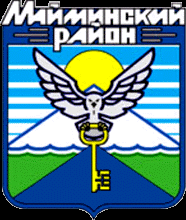 _____________________________________________________________________________РАСПОРЯЖЕНИЕ«Об  утверждении плана работы Контрольно-счетной палаты муниципального образования «Майминский район» на 2013 годот «24» декабрь 2012 г.  № 6       Руководствуясь, статьей 12 Федерального закона от 07.02.2011г. №6-ФЗ «Об общих принципах организации и деятельности контрольно-счетных органов субъектов Российской Федерации и муниципальных образований» и статьей 11 Положения от 23.09.2011г.№24-09 «О контрольно-счетной палате муниципального образования «Майминский район».УТВЕРЖДАЮУтвердить прилагаемый план работы Контрольно-Счетной палаты муниципального образования «Майминский район» на 2013 год.Контроль за исполнением настоящего Распоряжения оставляю за собой.Председатель Контрольно-счетнойпалаты МО «Майминский район»                                                С.А. Булавина